Today we honor our DKG Sisters who have reached 25, 50, or more years of membership in our Society. These ladies have given support to DKG, made a commitment to the Society and its ideals and purposes, and have been steadfast in their beliefs of the society and stayed the course. Number  members today are celebrating their Silver Anniversity as they have been members for 25 years. These sisters have spent: 300 months of membership		1,304 weeks of participating in  happy DKG events		9,132 days of making friendships in their chapter and beyond		219,168 hours of laughter and good times with other DKG sisters  		13,150,080 minutes of love and support for the Society    		 AND 789,004,800 seconds of lasting DKG Memories Thank you for saying,” YES”  to DKG and for your 25 years of commited membershipCelebrating 25 years is:  Names of membersToday we celebrate members who have reached 50 or more years of membership. These Number sisters celebrate their golden anniversary with us. 50 is a magical number. It is special through and through. It shows love and commitment and shines golden for you. Thank you for saying, “YES” to DKG and for your commitment to the Society. Celebrating 50 years is: Names of membersCelebrating 54 years is: Example of years Celebrating 56 years is: The 60th Anniversary is often referred to as the Diamond Jubilee. Diamonds are known for their solid and steadfast nature. Diamonds sparkle and even glow Diamonds shine and admit light to those who wear them As the commercial says, “Diamonds are forever.” We are lucky to have a member celebrating her Diamond Jubilee.This DKG sister is solid and steadfast in the beliefs that Dr. Annie Webb Blanton and the other founders stated in our 7 purposes. This sister sparkles and even glows as she continues to give to all levels of the society. She sparkles at her chapter, in the Greater Houston Area, the state, and even International. She shines as she encourages, supports and lifts up other members in her gentle way. We are proud to say she finds ways for us to admit our light onto the Society. She is truly a forever mentor, friend, inspiration, and a DKG diamond. Who is this member celebrating 60 years of membership? No other than our dear sister Dr. Mary Ann Waldon. 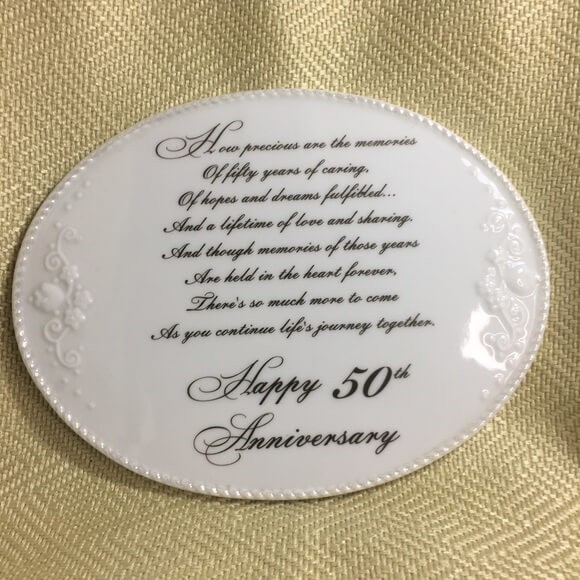 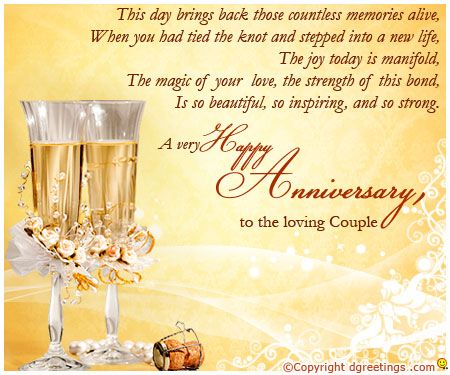 